介　绍　信四川创峰工程项目管理有限公司：兹介绍我公司      （身份证号 ：                ），前往你处参加（采购项目：        项目编号：                包号： /  ）的报名事宜，请与接洽！公司名称：                 报名时间： 2024　年  月   日附：①身份证复印件②联系人：                       ③电子邮箱：          ④联系电话：      （手机）                      （座机）⑤公司地址：                   若联系方式不准确，以致采购代理机构不能顺畅联系，责任我方自负。                      公司名称（盖公章）：   诚信情况证明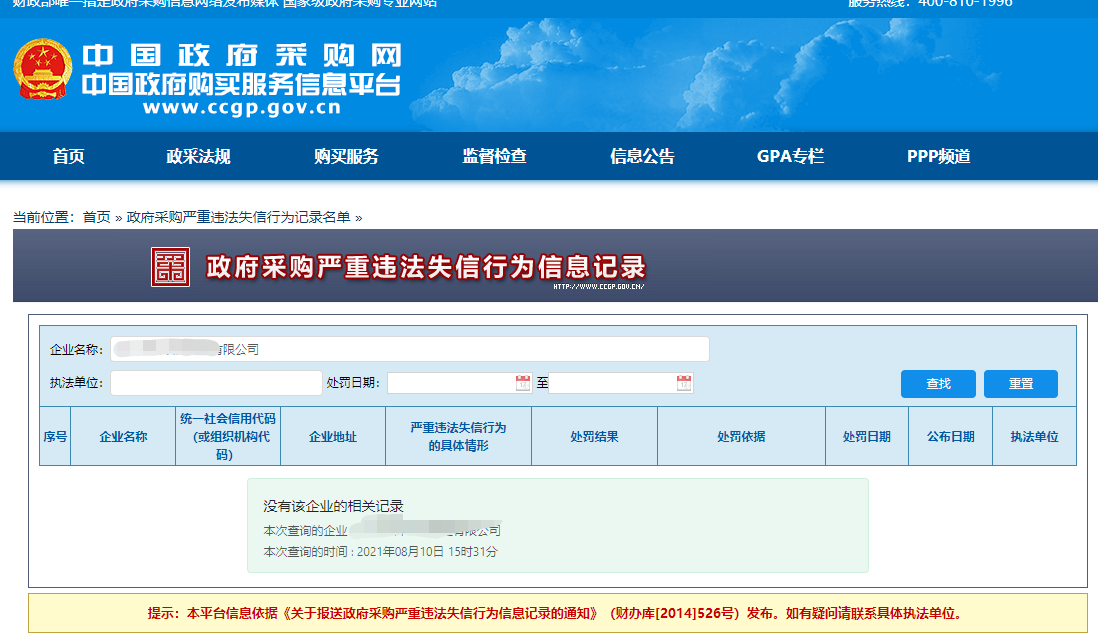 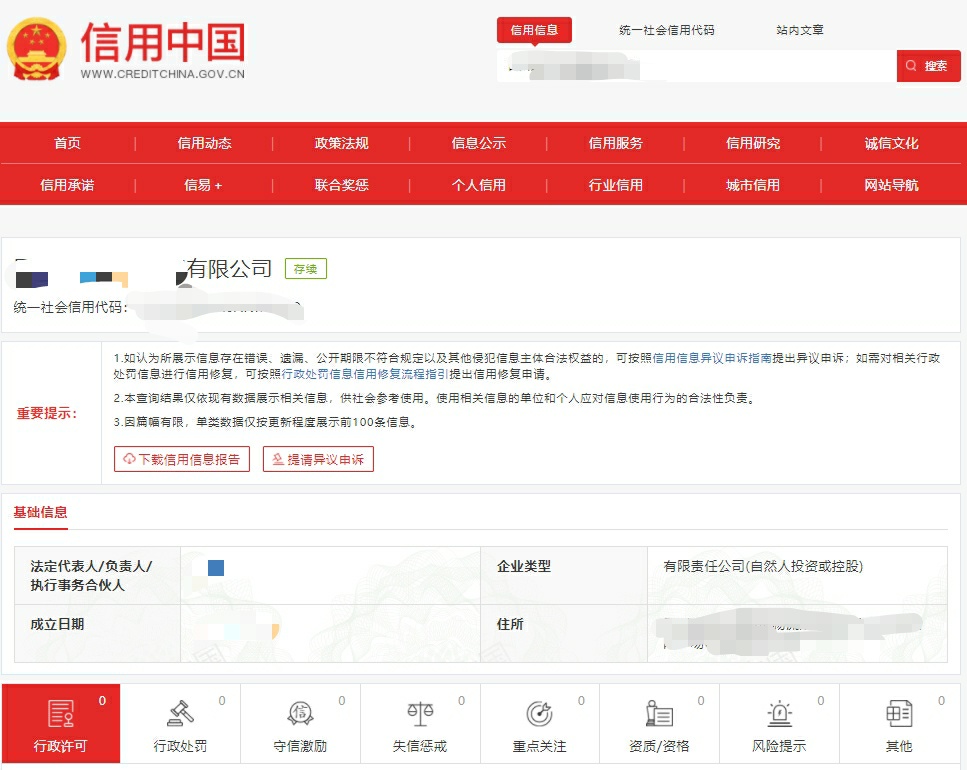 附：网络报名流程1、报名介绍信、经办人身份证复印件、诚信情况证明（提供扫描件），同时将纸质报名资料原件于开标当日交至我公司工作人员。2、报名费转款凭证以上资料发送至1981708091@qq.com邮箱（发送以后请致电: 0832-6201218）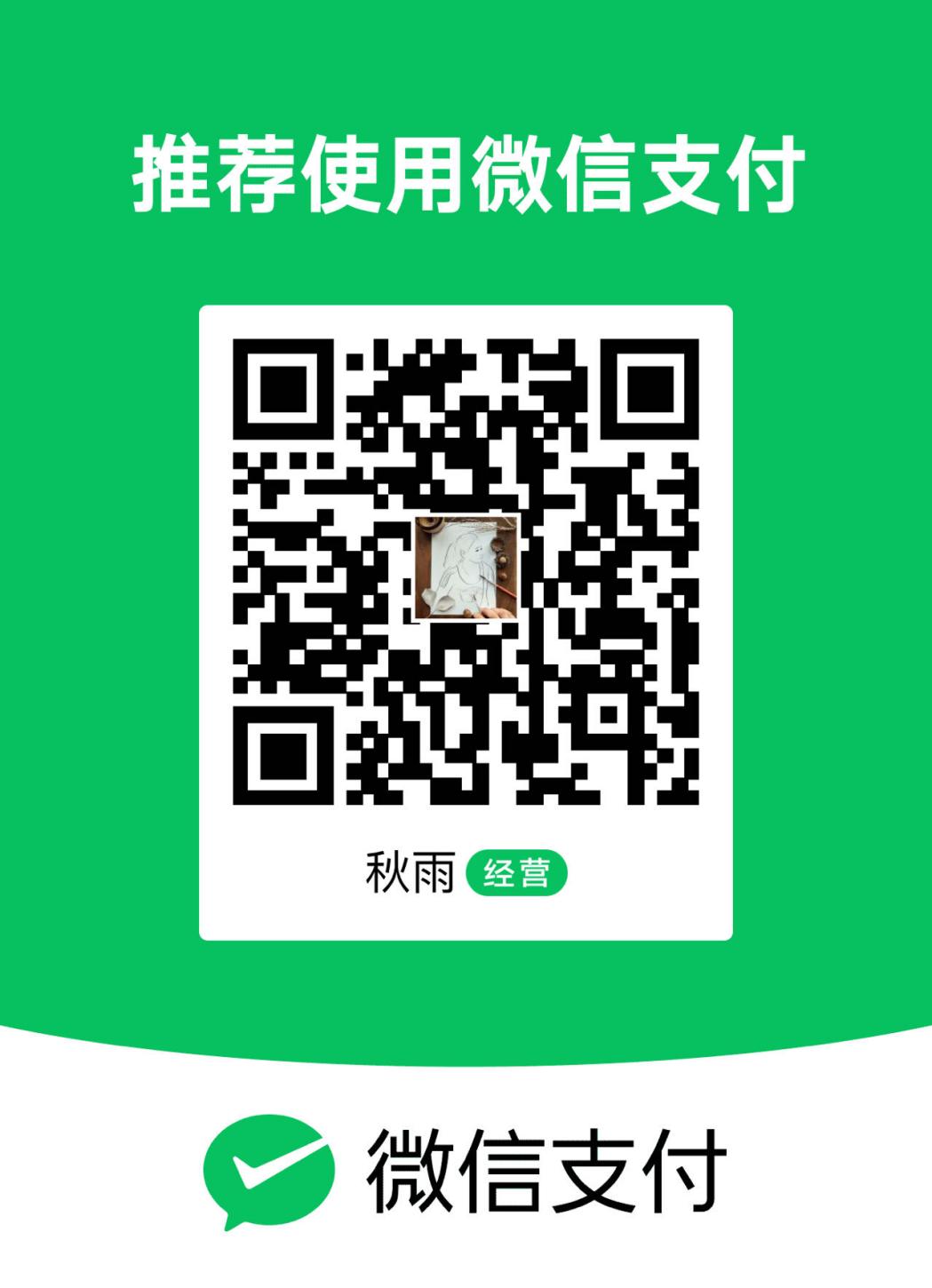 